Graduate ProfileWhat are the characteristics, qualities and skills that our graduates will need to be successful? Identify key cognitive capacities, personal and interpersonal characteristics. Annotate this scaffold with key words and phrases, symbols and drawings to build a graduate profile.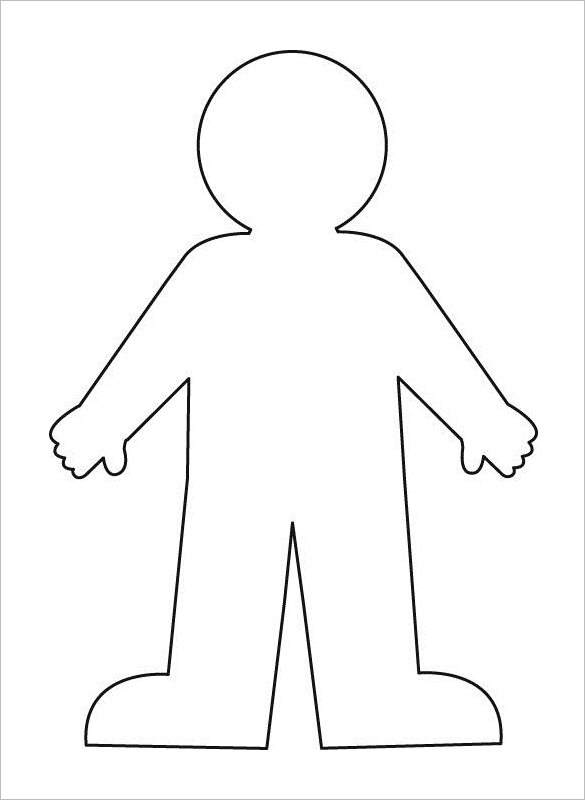 